Publicado en Badajoz el 22/01/2020 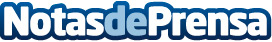 Komvida renueva el certificado de calidad y seguridad alimentaria IFS para su kombuchaEs una de las normas de seguridad alimentaria más exigentes, imprescindible para alcanzar sus objetivos de expansión internacional con las máximas garantías requeridas en el sector. Es el único productor de kombucha en Europa que dispone de esta acreditaciónDatos de contacto:Komvida664399746Nota de prensa publicada en: https://www.notasdeprensa.es/komvida-renueva-el-certificado-de-calidad-y Categorias: Nacional Nutrición Gastronomía Extremadura Consumo Industria Téxtil http://www.notasdeprensa.es